معاونت آموزشی دانشگاه 
" کمیسیون موارد خاص"
مورخ ....................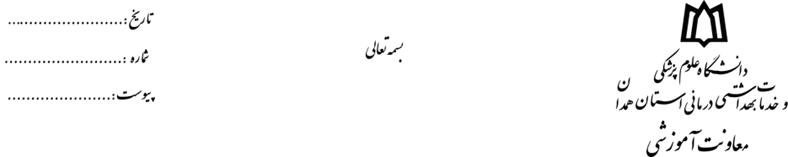   نام و نام خانوادگی:   نام و نام خانوادگی:   نام و نام خانوادگی:   نام و نام خانوادگی: شماره دانشجویی:    شماره دانشجویی:    شماره دانشجویی:    شماره دانشجویی:    شماره دانشجویی:                رشته تحصیلی:             رشته تحصیلی: مقطع:	مقطع:	مقطع:	مقطع:	سهمیه:	سهمیه:	سهمیه:	سهمیه:	سهمیه:	            سال ورود:              سال ورود:  تعداد واحدتعداد واحدمعدلمعدلمعدلمعدلمعدلمعدلتعداد نیمسال مرخصي تحصيليتعداد نیمسالمشروطاخذ شدهگذراندهعلوم پايهعلوم پايهفيزيو پاتولوژيبالينيكارورزيكلتعداد نیمسال مرخصي تحصيليتعداد نیمسالمشروطيادآوري
(سوابق تحصیلی)علت طرح در کمیسیوننظریه استاد مشاوردلایل مراجعه و نظر استاد مشاور:1.2.3.دلایل مراجعه و نظر استاد مشاور:1.2.3.دلایل مراجعه و نظر استاد مشاور:1.2.3.دلایل مراجعه و نظر استاد مشاور:1.2.3.دلایل مراجعه و نظر استاد مشاور:1.2.3.دلایل مراجعه و نظر استاد مشاور:1.2.3.دلایل مراجعه و نظر استاد مشاور:1.2.3.دلایل مراجعه و نظر استاد مشاور:1.2.3.دلایل مراجعه و نظر استاد مشاور:1.2.3.دلایل مراجعه و نظر استاد مشاور:1.2.3.نظریه مرکز مشاوره دانشجویینتيجه نهايي